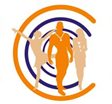 НИЖНЕВАРТОВСКАЯ ТЕРРИТОРИАЛЬНАЯ ПРОФСОЮЗНАЯ ОРГАНИЗАЦИЯ РАБОТНИКОВ КУЛЬТУРЫ (Просвет)Заседание Совета Нижневартовской территориальной профсоюзной организации работников культуры (Просвет)Дата и время проведения:09 апреля 2018 года (понедельник)Место проведения:Центральная городская библиотека им. М.К. Анисимковой(ул. Дружбы Народов, 22 3 этаж, Малый зал)Нижневартовская территориальная профсоюзная организация работников культуры (Просвет) объединяет 17 первичных профсоюзных организаций учреждений культуры, физической культуры и спорта города Нижневартовска, а также МАОДО «Детская школа искусств им. А.В. Ливна» п.г.т. Излучинск и МКУ «Сельский дом культуры» с. Покур, АУ Ханты-Мансийского автономного округа-Югры «Театр кукол «Барабашка».На Совете НТПОРК «Просвет» присутствовали:Остривной Василий Петрович – Председатель НТПОРК «Просвет»Левина Раиса Николаевна – Бухгалтер НТПОРК «Просвет»Распопова Светлана Юрьевна – Заместитель председателя НТПОРК «Просвет», Председатель ППО МБУ «БИС»Трофимчук Татьяна Александровна - казначей МБУ «Нижневартовский краеведческий музей им.Т.Д. Шувалова»Тригуб Анастасия Александровна - казначей МБУ ДК «Октябрь»Евтушек Галина Августовна – Председатель ППО МБУ Городской драматический театрСоснина Лидия Михайловна – Председатель МАУДО «ДШИ №1»Куклина Лариса Николаевна – Председатель МАУДО «ДШИ №2»Рузайкина Татьяна Дмитриевна – Председатель МАУДО «ДШИ №3»Глухова Ольга Викторовна – МАУ «Спортивная школа»Гостенко Виктор Владимирович – МАУ «Дирекция спортивных сооружений»Жаркова Ирина Алексеевна – МАУ г.Нижневартовска «СДЮСШОР»Савельчева Марина Александровна – МАУ г.Нижневартовска «СДЮСШОР «Самотлор».Председатель НТПОРК «Просвет» Василий Петрович Остривной представил вновь избранных председателей первичных профсоюзных организация учреждений культуры, физической культуры и спорта и утвердили в новом составе Совет НТПОРК «Просвет».Совет НТПОРК «Просвет»:Остривной Василий Петрович – Председатель НТПОРК «Просвет»Левина Раиса Николаевна – Бухгалтер НТПОРК «Просвет»Распопова Светлана Юрьевна – Заместитель председателя НТПОРК «Просвет», Председатель ППО МБУ «БИС»Леонова Екатерина Викторовна – Секретарь НТПОРК «Просвет», Председатель ППО МБУ «Нижневартовский краеведческий музей им.Т.Д. Шувалова»Шмарин Сергей Иванович – Администратор сайта НТПОРК «Просвет», Председатель ППО «Горизонт» АУ Театр кукол «Барабашка»Евтушек Галина Августовна – Председатель ППО МБУ Городской драматический театрФокин Борис Викторович – Председатель ППО АУ Театр кукол «Барабашка»Керн Александр Владимирович – Председатель МБУ «ДИ»Селина Вера Михайловна – Председатель МБУ ДК «Октябрь»Солосина Вера Максимовна – Председатель МБУ «ЦНК»Шевченко Екатерина Михайловна – Председатель МАУДО «ДШИ им.Ю.Д. Кузнецова»Соснина Лидия Михайловна – Председатель МАУДО «ДШИ №1»Куклина Лариса Николаевна – Председатель МАУДО «ДШИ №2»Рузайкина Татьяна Дмитриевна – Председатель МАУДО «ДШИ №3»Глухова Ольга Викторовна – МАУ «Спортивная школа»Гостенко Виктор Владимирович – МАУ «Дирекция спортивных сооружений»Жаркова Ирина Алексеевна – МАУ г.Нижневартовска «СДЮСШОР»Савельчева Марина Александровна – МАУ г.Нижневартовска «СДЮСШОР «Самотлор»Луцик Маргарита Яковлевна – МАОДО «ДШИ им.А.В. Ливна» п.г.т. ИзлучинскДолгополов Александр Юрьевич – МКУ «СДК» село Покур. Отметил, что за последние три года проделана большая организационная и агитационная работа. Так на сегодняшний день 100% созданы первичные профсоюзные организации во всех учреждениях культуры, физической культуры и спорта.Успешно прошла реорганизация путем слияния в учреждениях физической культуры и спорта, из 7 учреждений сегодня 4 учреждения. Проведены профсоюзные собрания, на которых были избраны председатели и члены профкома. Увеличилось количество штатных единиц. Поэтому на плечи профкома и председателей легла работа по вовлечению работников учреждений в члены Профсоюза. Заключены коллективные договора в учреждениях.Специалист-эксперт отдела труда управления экспертизы и труда Департамента экономики администрации города – Сорокина Анастасия Викторовна дала подробный анализ, на что нужно обращать при составлении коллективного договора, частые ошибки и недочеты. Тема была посвящена «Уведомительная регистрация коллективных договоров и общественный контроль».В связи с увольнением члена ревизионной комиссии НТПОРК «Просвет» Аристовой Натальи Романовны МАУДО г. Нижневартовска «ДШИ №3», на Совете была избрана членом ревизионной комиссии НТПОРК «Просвет» Тригуб Анастасия Александровна казначей МБУ Дворец культуры «Октябрь».Ревизионная комиссия:Кудлаенко Ирина Витальевна – Председатель ревизионной комиссии, Главный бухгалтер МАУДО «ДШИ №2»Портнова Ирина Михайловна – член ревизионной комиссии, преподаватель хоровых дисциплин МАУДО «ДШИ №1»Тригуб Анастасия Александровна – член ревизионной комиссии, ведущий бухгалтер МБУ ДК «Октябрь».Состоялись выборы членов Президиума НТПОРК «Просвет».Президиум НТПОРК «Просвет»:Остривной Василий Петрович – Председатель НТПОРК «Просвет»Распопова Светлана Юрьевна – Заместитель председателя НТПОРК «Просвет», Председатель ППО МБУ «БИС»Савельчева Марина Александровна – МАУ г.Нижневартовска «СДЮСШОР «Самотлор»Гостенко Виктор Владимирович – МАУ «Дирекция спортивных сооружений»Рузайкина Татьяна Дмитриевна – Председатель МАУДО «ДШИ №3».Далее перешли к согласованию и утверждению Плана работы на 2018-2019 год. Обозначили главные мероприятия, направленные на охрану  труда и социальное партнерство. Поручено разработать Положение на проведение конкурса «Лучшая профсоюзная организация». Подготовить план мероприятий по празднованию юбилея-55 лет Профсоюзной организации работников культуры (25.04.2019 год создания в г.Нижневартовске). Готовиться к XX111 конференции, которая должна пройти до 02.04.2019г.Следующий вопрос был посвящен ПрофДисконту. Приняли ряд вопросов связанных с приобретением и в связи с утратой. Заместитель Председателя НТПОРК «Просвет» - Светлана Юрьевна Распопова посвятила целый цикл ответов на вопросы и наглядно объяснила, как проводится работа по приобретению путевок и заключение договоров с АО «Санаторно-курортное объединение ФНПР «Профкурорт».По окончании заседания Совета НТПОРК «Просвет» подвели итоги заседания. Ближайшее заседание Совета - планируется провести со специалистами отдела труда Управления экспертизы и труда Департамента экономики Администрации города. В нем также примут участие уполномоченные по охране труда.628606, Ханты-Мансийский автономный округ-Югра,г. Нижневартовск, ул. 60 лет Октября, 18/1телефон/факс: (3466) 26-46-44электронная почта: vasiliiostrivnoi@mail.ruИНН 8603069945; КПП 860301001р/сч 40703810700070003332в ОАО «Запсибкомбанк»БИК 047130639